Governing Body of  Coety Primary School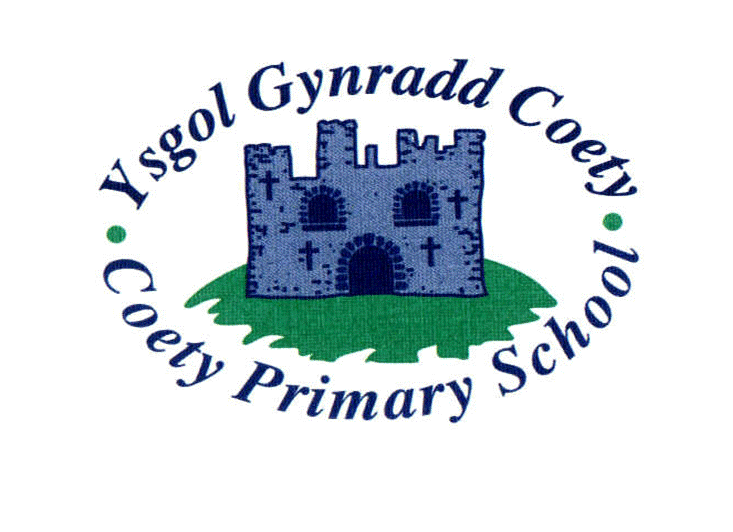 Annual Report of the Governing BodyTo Parents2017/2018Coety Primary SchoolGovernors Annual Report to Parents 2017-18The Governors are delighted to present the Annual Report to Parents which describes the work, activities and achievements of the school for the last academic year. The Governors would like to thank the headteacher and staff (teaching and non-teaching) for all their hard work on behalf of the pupils of Coety Primary School. They would also like to thank pupils and parents for all their help and support over the last year.Coety Primary School remains dedicated to helping our children reach the highest standards and to be the best that they can be. To this end, school life continues to be very busy with all staff ensuring that children experience a wide range of events and activities throughout the year, and that they are supported to reach their potential.The school welcomes input from parents and the local community, our pupils continue to benefit from the support received through these strong partnerships. We are also very fortunate to have an active CPSFA, and the resources we have in school is greatly enhanced by their hard work and fundraising. We are also always grateful to all those who help in the school on a voluntary basis. This contribution enhances the children’s education greatly.This report covers the 2017/18 academic year and has been completed in accordance with the National Assembly for Wales Circular 15/01.The Governing Body The Governing Body and the Headteacher share responsibility for the strategic management of the school, acting within the framework set by national legislation and by policies of the Local Authority.While the Local Authority is the employer of staff, the Governing Body and the Headteacher have separate and particular responsibilities for the selection and management of staff. The internal management of the school is the responsibility of the Headteacher.The full Governing Body meets twice a term. In addition, sub-committees meet regularly to discuss specific issues. They report to the full Governing Body for formal ratification of proposals.The minutes of the Governing Body meetings are available from the Governor Support Unit at Bridgend County Borough Council.Coety Primary School Governing Body (As at 25th October 2018)Clerk to the Governing Body – Simone Delany 	School Governance Solutions							8 Acland Road							Bridgend							CF31 1TF	Mrs E Dodd – Chair of Governors – contact details available at request from school.The Corporate Director – Education is Mr Lindsey Harvey. Mr Harvey can be contacted at BCBC, Civic Offices, Angel Street, Bridgend, CF31 4WBElection of Parent GovernorsThe next election of a parent governor will take place in November 2019.Governors’ links with classes and with specific areas of the curriculum for the Academic Year 2018/19These Governors visit the school regularly to work alongside the teachers in their chosen subject area. Working in this way they develop a clearer idea of how our school works, forge stronger links with teachers and develop lasting relationships with childrenOur School Mission StatementAt Coety Primary School our aim is to provide a happy, secure and stimulating environment where everyone feels equally respected and valued as individuals.We endeavour to provide a broad and balanced education where learning is an exciting experience, everyone is encouraged to achieve their full potential and personal success is celebrated.Our school is a community where we all try to take care of each other. We strive to develop positive partnerships with parents, the local community and the wider world which enrich our learning experiences.Our School AimsIn our school, everyone works together to make sure that pupils are “the best that we can be” in every aspect of school life and their personal development within a stimulating, caring and ordered environment.  Everyone at Coety Primary strivesto help every child develop their self esteem so that they are willing to tackle new learning challenges with confidence. to encourage every child to have high expectations of themselves and be ready to take on responsibility within the school.to ensure that every child, to the best of their ability, is literate, numerate and equipped with appropriate ICT skills to prepare them for life in the twenty first century. to provide opportunities for children to enjoy, understand and build upon their learning through  a broad and balanced curriculum. to inspire every child to do their best in all they do; educating the whole person, intellectually, physically, morally, spiritually and emotionally.to enable all pupils to become independent learners.to encourage  children to learn self discipline and personal responsibility. to encourage a strong work ethic.to encourage pupils to have a high standard of respect and courtesy towards others which is reflected in their personal attitudes, behaviour and learning and their ability to work and play collaboratively in a range of situations.to help children understand and value a range of beliefs, races and cultures and to celebrate diversity.to ensure that everyone has equal access to the curriculum irrespective of gender, race, ability or disabilityto support pupils to make healthy lifestyle choicesto encourage  pupils to become informed global citizensWe believe that these aims will provide opportunity for all our children to take their place as valued members of society.School Staffing Structure 2018/2019Senior Leadership Team:Headteacher: Mrs H M MorganDeputy Head: Mrs S DaviesALNco: Mrs C V NichollsWellbeing: Mrs A MorrisThere are no expenses, travelling or subsistence claimed by Members of the Governing Body. The Governors have however agreed that expenses could be claimed if a governor required special arrangements due to disability.Changes made to the school prospectusThe School Prospectus is available from the school office and on our website. It is updated annually and includes term dates, sessions times and other important school information..Action taken to review school policiesThe school has a large number of Policy documents covering both curriculum and non-subject areas. These are constantly being reviewed and updated to incorporate changing trends and legislation. Further information is available from the Headteacher.Target SettingGovernors have worked with the Headteacher to set targets for the forthcoming year. The process of agreeing targets is based on the following principles:Targets should be challenging, realistic and manageable.They should be school specific, reflecting an informed evaluation of each year group of children.In order to be meaningful, targets should be considered over a time span of more than one year.Class teachers have a crucial role to play in the setting of targets and are fully involved in the process.In line with these principles, teachers use the wide range of information they have about each child on their classes to set an individual target level in national curriculum tasks and tests. This is a whole school initiative and teachers work hard to ensure each individual target is challenging but realistic. The targets were set in the Autumn term 2017, and subsequently agreed by the Consortium. These targets are agreed annually.The School Development plan for 2017/2018 academic year was approved by Governors and was implemented by the staff. The targets set include short, medium and long-term aims. Targets are regularly reviewed by the Governing body.School Comparative / Validation 2018 (End of Foundation Phase Outcomes)Table 1 of 2 - PERCENTAGES)BridgendCoety PrimaryOptional Areas of Learning:FPI **NotesN: Not awarded a level for reasons other than disapplication.D: Disapplied under section 364 or 365 of the Education Act 1996, now effected through sections 113-116 of the Education Act 2002.W: Currently working towards Foundation Phase Outcome 1.A: Performance Above Foundation Phase Outcome 6.
- : Not exactly zero, but less than 0.05* : Cohort is less than five or cannot be given for reasons of confidentiality** : Achieved the expected outcome in each of "Language, literacy and communication skills (in Welsh)" or "Language, literacy and communication skills (in English)", "Mathematical development" and "Personal and  social development, well-being and cultural diversity" in combination.
National comparative data refers to 2017
(Table 2 of 2 - PUPIL NUMBERS)BridgendCoety PrimaryOptional Areas of Learning:FPI **Cohort = 53
NotesN: Not awarded a level for reasons other than disapplication.D: Disapplied under section 364 or 365 of the Education Act 1996, now effected through sections 113-116 of the Education Act 2002.W: Currently working towards Foundation Phase Outcome 1.A: Performance Above Foundation Phase Outcome 6.School Comparative / Validation 2018 (End of Key Stage 2)Table 1 of 2 - PERCENTAGES)BridgendCoety PrimaryCore Subject Indicator **
National comparative data refers to 2017
(Table 2 of 2 - PUPIL NUMBERS)BridgendCoety PrimaryCore Subject Indicator **Cohort = 38
NotesN: Not awarded a level for reasons other than disapplication.D: Disapplied under section 364 or 365 of the Education Act 1996, now effected through sections 113-116 of the Education Act 2002.NCO1 : National Curriculum Outcome 1NCO2 : National Curriculum Outcome 2NCO3 : National Curriculum Outcome 3(NB NCO1, NCO2 & NCO3 have replaced Level W in previous years)Attendance informationAttendance is very important to us at Coety primary SchoolPlease find below our percentage attendance for each term 2017/2018 and the year totals.Regular attendance at school is essential if children are to reach their potential.We seek to ensure that children also appreciate the importance of coming to school regularly. We have clear guidelines by the Welsh Government which allow us to authorise absences for medical appointments, days of religious observations etc. You are advised however, that “extensive amounts of authorised absence can be just as damaging to continuity of learning as unauthorised absence. The Education Welfare Officer works closely with the school and our Admin Manager, Ms Thomas and Headteacher, Mrs Morgan monitor attendance on a monthly basis. The Governors Attendance committee also meet on a regular basis to discuss strategies for improving pupil attendance.Unfortunately, the school did not meet the attendance target of 96.4% set by the L.E.A for the year 2017/2018. School Links with the Community, Business & IndustryThe school works closely to develop and establish strong links with the community of Coity and Bridgend.We have strong links with the local comprehensive schools and the cluster of Primary Schools. We aim to ensure a smooth transition for our year 6 children as they move to comprehensive school. Transition visits are planed each year giving pupils the opportunity to experience at comprehensive school prior to their move. Transition activities include Maths, Science, D &T and Drama. Comprehensive school staff also visit us in the Summer Term to meet the children of Year 6 and to consult with teachers.Children have opportunity to work with a variety of other agencies. The school has been included in all village events and have ensured that community events such as the annual Fireworks Display are publicised through the school newsletter. There are strong links between Coety Primary School Friends Association and the village which have provided both events for pupils and fundraising for our school. The CPSFA organised a Christmas and Summer Fetes at the school.We received sponsorship from a number of local businesses for our Formula One teams in the Welsh round of the competition for which we are very grateful.We had links with St Mary’s Church in Coity. We held a Christmas service in the church for pupils in Year 4 and above, which included the Bridgend Music Service and was well attended by parents and families.We use community volunteers to help support work in the classroom. We provide work placements for students and young people embarking on careers in teaching or child care. We also work closely with the Police who provide a number of projects, particularly for older pupils in school. We have strong links with the local PCSOs who visit regularly to monitor the security of our premises and road safety around the school. This has been a particular feature of the Summer Term as we have endeavoured to improve safety at the beginning and ending of the school day.Bikability Wales supported our Year 6 pupils in the Autumn Term in order to receive their cycling proficiency certificate.During the Autumn term, Year 4 pupils took part in a two week block of intensive swimming lessons.Concerts are performed by the children for their parents and families throughout the year.Children have the opportunity to listen to a wide range of speakers from various agencies. These include the school’s police liaison officer, the fire brigade, school nurse, a wide range of parents and governors with specialist skills and knowledge.We continue to enjoy the positive contribution made by parents at the school. As in previous years, parents have been actively involved in the school in a number of ways. Parents have accompanied children on school trips while some regularly give their time volunteering in the classrooms.Once again this year, there has been tremendous support for the events and fundraising arranged by the CPSFA.  The Governors would like to thank the CPSFA who contribute so much to the school. The events that it’s members organise, take a tremendous amount of hard work and it’s the goodwill of all involved that makes the events so successful and illustrates the community spirit, which is so tangible within the school.Parent volunteers and parents governors have helped pupils with planting and gardening activities, including planting and maintaining the willow treesBethesda Arts have been working with pupils on a weaving project and a ‘batique’ project. And every pupil in the school has made a clay tile towards a large scale scene of Coity, which will be placed on the school balcony. These projects have also been supported by parents and parent governor, who have been coming in and working with the pupils. This project is being funded by money raised by the CPFSA and other local organisations.Sport & Extra Curricular activitiesSport plays an important part in school life. Children participate in a variety of team games as an integral part of the P.E. curriculum. The school takes part in numerous sporting activities throughout the year including football, rugby, netball and cross country. Fixtures are played against other primary schools and a team of pupils participate in the Bridgend District Cross Country League.Sports days are always well attended, providing an enjoyable day for children and their families.We are mindful too of the need to help children keep fit and active and after school clubs continue to flourish. Teachers and support staff offer a range of extra curricular activities to KS2 including netball, football, rugby and cross country. Other extra curricular activities offered at Key Stage two include cookery, coding and film club. Craft club was offered to children in Year 2. Curriculum Organisation and teachingAt Coety Primary School we support the concept of lifelong learning, recognising that children learn new things every day. We maintain that learning should be rewarding and an enjoyable experience for all. Through our teaching, we seek to equip children with the skills, knowledge and understanding to be able to make informed choices about the important things on their lives.We recognise that people learn best in different ways. We aim to provide a rich and varied learning environment that supports children in developing their skills and abilities in a range of ways in order to achieve to their full potential.Through our teaching we aim to:Support children in becoming confident, resourceful and independent learners.Support children’s self-esteem and help them build positive relationships with other people.Develop children’s self-respect and encourage them to respect the ideas, attitudes, values and feelings of others.Show respect for all cultures and to promote positive attitudes towards other people.Help children grow into reliable, independent and positive citizens.Welsh Language – Yr Iaith GymraegIt is important that the children in Coety Primary are taught Welsh as a second language. It enriches their knowledge and understanding of the culture and heritage of Wales. Welsh is also used incidentally throughout the day in all year groups. Children are encouraged to express their needs in Welsh in less formal contexts. We are fortunate to have a specialist teacher, Mrs Clark, who provides instruction to pupils throughout the school.We recognise that children at school do not speak Welsh at home and that school is often their only contact with the language and culture of Wales.The aims of teaching Welsh:To develop pupils’ knowledge, understanding and skills with an integrated programme of speaking and listening, reading and writing.To create a Welsh ethos within which to promote the teaching of the Welsh language.To create opportunities for children to enjoy the rich heritage of Wales.Celebrate the traditions and culture of Wales.To offer children opportunities to perform and compete in Welsh during school assemblies, concerts and Eisteddfodau.EAL – English Additional LanguageThe majority of our pupils speak English as their first language. We have 4.48% EAL and there are 12 different languages spoken in our school.Additional Learning NeedsThe school’s policy for the Assessment and provision for pupils with special educational needs is summarised as follows:The School’s policy for the identification, assessment and provision for pupils with Special Educational Needs is consistent with the requirements of the Special Educational Needs Code of Practise for Wales issued by the Welsh Assembly Government in January 2002.The school has an ALNco (Additional Learning Needs Co-Ordinator) in Mrs Nicholls. The ALNco works closely with all members of staff to ensure that individual educational plans are developed and implemented to meet the needs of all pupils.15.09% of pupils are placed on the Additional Needs register with 6.84% of pupils receiving support at School Action Plus. Four children at the school has a statement of special educational needs.The Special Needs Policy incorporates the statutory Code of Practise for Special Needs and aims to provide equal access to the curriculum for all children. The Governor designated as having responsibility for Special Needs is Mrs A Williams.The School CouncilThe school council are a group of children who represent their classmates in having a pupil voice in school.Throughout the year they have met regularly and have even met with the CPSFA to discuss the purchase of new equipment for children to use at playtime and lunchtime.Pupils with disabilities.The school provides sufficient toilet facilities for the number of pupils on roll. We have very good facilities to include children with physical disabilities, including disabled toilets on the ground floor and upstairs. A disabled changing room is also available. We believe that we can meet the needs of all potential and current pupils and their parents and carers. Should you or your child have a particular need, we would welcome a meeting with you to establish whether any further adaptation would be necessary and if this could be facilitated. At the centre of this discussion is the wellbeing of your child.Health and SafetyThere are weekly recorded risk assessments carried out at the school to ensure the safety of all pupils. External health and safety monitoring is also carried out with reports leading to an action plan and remedial action where necessary. All Health and Safety meetings are attended by a member of the Governing Body where possible.Term Dates and Holidays Term DatesTerm dates are set by the Local Education Authority. In addition there are 5 days allocated for teacher training (INSET days). These are dependent on the availability of course providers but we try to give as much advanced notice as possible to parents.2018/2019 Term DatesInset Days:Monday 3rd September 2018Friday 19th October 20183 other inset days to be decidedTerm dates are also published on the Bridgend County Borough Council website which also contains details of days when the school will be closed for teacher training. These are normally published at least one month in advance.  The school is not used for election purposes.The School DayType of GovernorTerm EndsMrs E Dodd (Chair)LEA04/07/2020Mrs S D TiltmanLEA30/01/2022Mr R NunnLEA04/07/2020Mr G Jenkins (Vice Chair)Community25/01/2021Mrs A HughesCommunity12/07/2021Dr N OmidvarCommunity16/11/2018Mr A J WilliamsCommunity18/05/2021Mrs E PrimeParent25/10/2021Mrs B CassonParent29/04/2019Mrs L RichardsParent24/11/2019Mrs A WilliamsParent24/11/2019Mr K LewisTeacher21/07/2020Ms R ThomasNon Teaching01/09/2021Mrs H MorganHeadteacherMrs S DaviesObserverMs S DelanyClerk to GovernorsAreaLink GovernorMathsCounty Cllr Mrs A WilliamsOracy, Reading and WritingMr A WilliamsWelshMs R ThomasAttendanceMs R Thomas,  Mr K Lewis & Mr R NunnSENCounty Cllr Mrs A WilliamsChild ProtectionMrs L RichardsClassLink GovernorMrs Pittard – NurseryDr N OmidvarMiss Jenkins – NurseryMrs L RichardsMrs Divetta / Miss Thomas  – Reception Mrs A HughesMiss Joshua – Reception Mrs L RichardsMiss Mahoney– Year 1Mr K LewisMrs Morris – Year 1Cllr. Mrs A WilliamsMr Lewis – Year 2Mr R NunnMrs Morris – Year 2Mrs S D TiltmanMiss Turton– Year 3Ms R ThomasMrs Nicholls – Year 3 / 4Mr G JenkinsMr Jones – Year 4Cllr Mrs A WilliamsMiss Mills – Year 4 / 5Mr A WilliamsMiss Fulgoni – Year 5 / 6Mrs E PrimeMiss Bird – Year 6Mrs E DoddFINANCIAL STATEMENT 2017/18FINANCIAL STATEMENT 2017/18FINANCIAL STATEMENT 2017/18FINANCIAL STATEMENT 2017/18FINANCIAL STATEMENT 2017/18               SCHOOL:               SCHOOL:COETY PRIMARYEXPENDITUREEXPENDITURE£EMPLOYEESEMPLOYEESTEACHERS716,460AGENCY STAFF84,634SCHOOL SUPPORT WORKERS39,716CLERKS & CLASSROOM SUPPORT345,327LONG TERM SICKNESS & MATERNITY INSURANCES14,876STAFF TRAINING574OTHER COSTS eg POLICE CHECKS4841,202,069PREMISES AND RELATED COSTSPREMISES AND RELATED COSTSGROUNDS MAINTENANCE3,270REPAIRS, ETC TO BUILDINGS16,499ENERGY20,708RATES53,393WATER SERVICES10,357FIXTURES AND FITTINGS184CLEANING AND DOMESTIC SERVICES22,575SPECIAL PERILS/ALL RISKS INSURANCE620127,606TRANSPORT AND RELATED COSTSTRANSPORT AND RELATED COSTSUSE OF DISTRICT FACILITIES484484SUPPLIES AND SERVICESSUPPLIES AND SERVICESCAPITATION (TEACHING MATERIALS)37,553SCHOOL MEALS70,375ICT RELATED COSTS26,623PRINTING, STATIONERY ETC6,954TELEPHONES/BROADBAND2,783INSURANCES5,121POSTAGE266SERVICE LEVEL AGREEMENT16,097TRADE WASTE2,166LEASING3,255MISCELLANEOUS EXPENDITURE4,125175,319INCOMEWELSH GOVERNMENT GRANTSWELSH GOVERNMENT GRANTS145,658OTHER SCHOOL GRANTSOTHER SCHOOL GRANTS18,354SUPPLY COVER INCOMESUPPLY COVER INCOME600COMMUNITY USE OF PREMISESCOMMUNITY USE OF PREMISESSCHOOL MEALS INCOMESCHOOL MEALS INCOME61,876MISCELLANEOUS INCOMEMISCELLANEOUS INCOME476226,964NET SCHOOL EXPENDITURENET SCHOOL EXPENDITURENET SCHOOL EXPENDITURE1,278,514NDW123456APersonal and social development, well-being and cultural diversityPersonal and social development, well-being and cultural diversitySchool0.00.00.00.00.01.90.030.267.90.0Personal and social development, well-being and cultural diversityPersonal and social development, well-being and cultural diversityWales0.10.40.30.20.40.93.133.361.20.1Language, literacy and communication skills (in Welsh)Language, literacy and communication skills (in Welsh)School0.00.00.00.00.00.00.00.00.00.0Language, literacy and communication skills (in Welsh)Language, literacy and communication skills (in Welsh)Wales0.00.20.10.10.20.97.752.838.00.0Language, literacy and communication skills (in English)Language, literacy and communication skills (in English)School0.00.00.00.00.01.93.849.145.30.0Language, literacy and communication skills (in English)Language, literacy and communication skills (in English)Wales0.10.40.40.20.51.68.650.037.90.2Mathematical developmentMathematical developmentSchool0.00.00.00.00.01.95.737.754.70.0Mathematical developmentMathematical developmentWales0.10.40.30.20.31.37.251.538.60.1Creative developmentCreative developmentSchool0.00.00.00.00.00.00.00.00.00.0Physical developmentPhysical developmentSchool0.00.00.00.00.00.00.00.00.00.0Knowledge and understanding of the worldKnowledge and understanding of the worldSchool0.00.00.00.00.00.00.00.00.00.0Welsh language developmentWelsh language developmentSchool0.00.00.00.00.00.00.00.00.00.0School92.5Wales87.3NDW123456APersonal and social development, well-being and cultural diversityPersonal and social development, well-being and cultural diversity000001016360Language, literacy and communication skills (in Welsh)Language, literacy and communication skills (in Welsh)0000000000Language, literacy and communication skills (in English)Language, literacy and communication skills (in English)000001226240Mathematical developmentMathematical development000001320290Creative developmentCreative development0000000000Physical developmentPhysical development0000000000Knowledge and understanding of the worldKnowledge and understanding of the world0000000000Welsh language developmentWelsh language development0000000000School49NDNCO1NCO2NCO3123456+4+EnglishEnglishSchool0.00.00.00.00.00.02.67.936.852.60.089.5EnglishEnglishWales0.10.40.10.10.20.41.46.346.443.01.791.1OracyOracySchool0.00.00.00.00.00.02.67.936.852.60.089.5OracyOracyWales0.10.40.10.10.10.41.26.245.444.02.091.4ReadingReadingSchool0.00.00.00.00.00.02.65.334.257.90.092.1ReadingReadingWales0.10.40.10.10.20.41.46.845.043.61.990.5WritingWritingSchool0.00.00.00.00.00.02.67.952.636.80.089.5WritingWritingWales0.10.40.10.10.10.51.810.350.035.21.486.6MathematicsMathematicsSchool0.00.00.00.00.00.02.62.636.857.90.094.7MathematicsMathematicsWales0.10.40.10.10.10.41.26.044.645.31.891.6ScienceScienceSchool0.00.00.00.00.00.02.65.339.552.60.092.1ScienceScienceWales0.10.40.10.10.10.31.15.545.846.20.292.2Welsh Second LanguageWelsh Second LanguageSchool0.00.00.00.00.00.00.013.255.331.60.086.8Welsh Second LanguageWelsh Second LanguageWales0.30.70.20.20.21.02.514.254.626.00.380.9School89.5Wales89.5
NotesN: Not awarded a level for reasons other than disapplication.D: Disapplied under section 364 or 365 of the Education Act 1996, now effected through sections 113-116 of the Education Act 2002.NCO1 : National Curriculum Outcome 1NCO2 : National Curriculum Outcome 2NCO3 : National Curriculum Outcome 3(NB NCO1, NCO2 & NCO3 have replaced Level W in previous years)
NotesN: Not awarded a level for reasons other than disapplication.D: Disapplied under section 364 or 365 of the Education Act 1996, now effected through sections 113-116 of the Education Act 2002.NCO1 : National Curriculum Outcome 1NCO2 : National Curriculum Outcome 2NCO3 : National Curriculum Outcome 3(NB NCO1, NCO2 & NCO3 have replaced Level W in previous years)
NotesN: Not awarded a level for reasons other than disapplication.D: Disapplied under section 364 or 365 of the Education Act 1996, now effected through sections 113-116 of the Education Act 2002.NCO1 : National Curriculum Outcome 1NCO2 : National Curriculum Outcome 2NCO3 : National Curriculum Outcome 3(NB NCO1, NCO2 & NCO3 have replaced Level W in previous years)
- : Not exactly zero, but less than 0.05* : Cohort is less than five or cannot be given for reasons of confidentiality** : Achieved the expected level in each of Welsh First Language or English, Mathematics and Science in combination.NDNCO1NCO2NCO3123456+CohortEnglishEnglish000000131420038OracyOracy000000131420038ReadingReading000000121322038WritingWriting000000132014038MathematicsMathematics000000111422038ScienceScience000000121520038Welsh Second LanguageWelsh Second Language000000052112038School34Autumn 2017Spring 2018Summer 2018Year TotalActual attendance95.6%94.8%94.3%94.9%Authorised Absence4.2%5.0%5.3%4.8%Unauthorised Absence0.2%0.2 %0.4%0.3%TermTerm BeginsMid Term HolidayMid Term HolidayTerm EndsBeginsEndsAutumnMonday 3rd September 2018Monday 29th October 2018Friday 2nd November 2018Friday 21st December 2018SpringMonday 7th January 2019Monday 25th February 2019Monday 1st March 2019Friday 12th    April 2018SummerMonday 29th  April 2019Monday 27th May 2019Friday 31st    May 2019Monday 22nd July 2019NurseryOther Foundation Phase classesKey Stage 2Start of the School day9.00 a.m.9.00 a.m.9.00 a.m.Morning break10.30 a.m – 10.45 a.m.10.30 a.m – 10.45 a.m.10.30 a.m – 10.45 a.mLunchtime11.30 a.m.12 noon12 noonAfternoon Session1.00 p.m.1.00 p.m.1.00 p.m.Afternoon break2.00 p.m.- 2.10 p.m.2.00 p.m.- 2.10 p.m.2.00 p.m.- 2.10 p.m.End of School day3.10 p.m.3.20pm3.30 p.m.